ข้อมูลเพื่อจัดทำรายงานประจำปีมหาวิทยาลัยทักษิณปีงบประมาณ พ.ศ. 2565 (ระหว่าง ตุลาคม 2564 – กันยายน 2565)คำชี้แจง1. โปรดกรอกข้อมูล หากข้อใดไม่มีการดำเนินงานหรือไม่มีข้อมูลให้คงหัวข้อเดิมไว้2. โปรดส่งไฟล์ข้อมูลผลการดำเนินงานเป็นภาพรวมของคณะหรือหน่วยงาน และบันทึกไฟล์ข้อมูลด้วย อักษร TH SarabunPSK 163. ข้อความภาษาอังกฤษพิมพ์ตามหลักสากล โดยขึ้นต้นด้วยตัวพิมพ์ใหญ่ ตามด้วยตัวพิมพ์เล็ก ยกเว้นชื่อเฉพาะทางวิทยาศาสตร์ที่อาจใช้การพิมพ์ด้วยตัวเอนหรือขีดเส้นใต้5. การส่งข้อมูลและภาพประกอบ ส่งยังฝ่ายแผนงานภายในเวลาที่กำหนด6. ผู้ประสานงาน นางสาวธัญญา อารยะสุวรรณ  โทร. 78037. โปรดส่งข้อมูลช่องทางEmail:plantsu@tsu.ac.thหรือGoogle Drive:https://drive.google.com/drive/folders/1g09eWDTeORvQqksR13AWOFbJsNeRgv8e?usp=sharing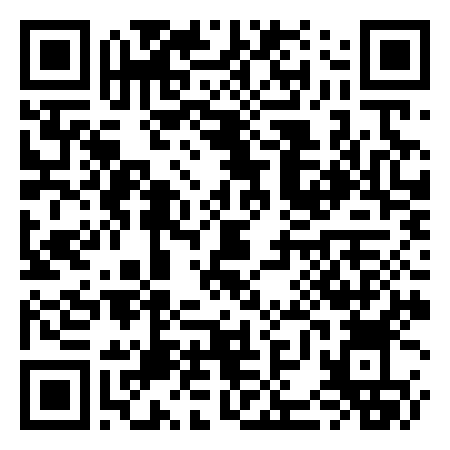 สถาบันวิจัยและพัฒนาหน่วยงานมีการดำเนินงานในปีงบประมาณ พ.ศ. 2565 ดังนี้1. โครงการ/กิจกรรมสนับสนุนการวิจัย2. ผลงานวิจัยที่ได้รับการตีพิมพ์เผยแพร่2.1 จำนวนผลงานตีพิมพ์จากฐานข้อมูล SCOPUS ปี พ.ศ. 2565 จำนวน....................ผลงาน ข้อมูล ณ วันที่ 30 กันยายน 25652.2 จำนวนผลงานที่นำไปใช้ประโยชน์ในการอ้างอิงทางวิชาการจากฐานข้อมูล SCOPUS ปี พ.ศ. 2565 จำนวน....................ผลงาน ข้อมูล ณ วันที่ 30 กันยายน 25652.3 จำนวนผลงานตีพิมพ์ในวารสารระดับนานาชาติ ในสาขาวิชาหลัก Competency Area ปี พ.ศ. 2560 – 2564 จากฐานข้อมูล SCOPUS ข้อมูล ณ วันที่ 30 กันยายน 25652.4 ผลงานที่ได้รับการอ้างอิง (Citation) 10 อันดับแรก ปี พ.ศ 2564 จากฐานข้อมูล SCOPUS ข้อมูล ณ วันที่ 30 กันยายน 25652.5 สาขาที่มีผลงานการตีพิมพ์มากที่สุด 20 อันดับแรก ปี พ.ศ 2564 จากฐานข้อมูล SCOPUS ข้อมูล ณ วันที่ 30 กันยายน 25653. การคุ้มครองทรัพย์สินทางปัญญา3.1 การยื่นจดทะเบียนทรัพย์สินทางปัญญาปีงบประมาณ พ.ศ. 2565 มหาวิทยาลัยทักษิณได้ดำเนินการขอรับความคุ้มครองทรัพย์สินทางปัญญาตามขั้นตอนต่าง ๆ แล้วดังนี้3.2 การนำทรัพย์สินทางปัญญาไปใช้ประโยชน์เชิงพาณิชย์ปีงบประมาณ พ.ศ. 2565 มหาวิทยาลัยทักษิณได้ดำเนินการอนุญาตให้นำทรัพย์สินทางปัญญาไปใช้ประโยชน์เชิงพาณิชย์แล้วดังนี้3.3 ทรัพย์สินทางปัญญาอยู่ระหว่างการเจรจา4. ผลการดำเนินงานที่เห็นควรเผยแพร่ในรายงานประจำปี 2565**โปรดส่งคืนฝ่ายแผนงาน ภายในวันที่ 9 ธันวาคม 2565**ชื่อ....................................................................ผู้ให้ข้อมูล(........................................................)โทร. .....................................……………………….Email: ………………………..……………………………ขอบคุณสำหรับการอนุเคราะห์ข้อมูลและภาพประกอบลำดับข้อมูลโครงการโปรดระบุ (**เฉพาะโครงการสำคัญ/เด่น)1ชื่อโครงการ1วัน/เดือน/ปีที่จัด1วัตถุประสงค์การจัด1สถานที่จัด1รายละเอียด1ภาพประกอบ...ชื่อโครงการ...วัน/เดือน/ปีที่จัด...วัตถุประสงค์การจัด...สถานที่จัด...รายละเอียด...ภาพประกอบสาขาวิชาหลัก Competency Areaจำนวนผลงานตีพิมพ์จากฐานข้อมูล SCOPUS (ครั้ง)จากฐานข้อมูล SCOPUS ปี พ.ศ 2565จากฐานข้อมูล SCOPUS ปี พ.ศ 2565ลำดับผลงานที่ได้รับการอ้างอิง (Citation) 10 อันดับแรก12345678910จากฐานข้อมูล SCOPUS ปี พ.ศ 2564จากฐานข้อมูล SCOPUS ปี พ.ศ 2564ลำดับสาขาที่มีผลงานการตีพิมพ์มากที่สุด 20 อันดับแรก1234567891011121314151617181920ประเภททรัพย์สินทางปัญญาจำนวนเรื่องที่อยู่ระหว่างดำเนินการตามขั้นตอนจำนวนเรื่องที่อยู่ระหว่างดำเนินการตามขั้นตอนจำนวนเรื่องที่อยู่ระหว่างดำเนินการตามขั้นตอนจำนวนเรื่องที่อยู่ระหว่างดำเนินการตามขั้นตอนจำนวนเรื่องที่อยู่ระหว่างดำเนินการตามขั้นตอนจำนวนเรื่องที่อยู่ระหว่างดำเนินการตามขั้นตอนจำนวนเรื่องที่อยู่ระหว่างดำเนินการตามขั้นตอนจำนวนเรื่องที่อยู่ระหว่างดำเนินการตามขั้นตอนจำนวนเรื่องที่อยู่ระหว่างดำเนินการตามขั้นตอนประเภททรัพย์สินทางปัญญาแจ้งความจำนงประเมินยกร่างยื่นจดประกาศโฆษณากรมฯ สั่งแก้ไขชำระค่าธรรมเนียมตรวจสอบการประดิษฐ์ได้รับการจดทะเบียนแล้วสิทธิบัตรอนุสิทธิบัตรลิขสิทธิ์รวมประเภททรัพย์สินทางปัญญาชื่อเรื่อง/รายละเอียดการใช้สิทธิ์อนุญาตให้ใช้สิทธิ์แล้วสิทธิบัตรชื่อเรื่องรายละเอียดการใช้สิทธิ์อนุสิทธิบัตรชื่อเรื่องรายละเอียดการใช้สิทธิ์ลิขสิทธิ์ชื่อเรื่องรายละเอียดการใช้สิทธิ์ประเภททรัพย์สินทางปัญญาชื่อเรื่อง/รายละเอียดการใช้สิทธิ์อยู่ระหว่างการเจรจาสิทธิบัตรชื่อเรื่องรายละเอียดการใช้สิทธิ์อนุสิทธิบัตรชื่อเรื่องรายละเอียดการใช้สิทธิ์ลิขสิทธิ์ชื่อเรื่องรายละเอียดการใช้สิทธิ์